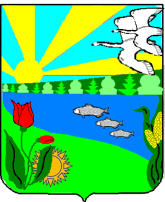 Волгоградская областьПесковатское сельское поселение Городищенского муниципального районах.Песковатка Городищенского муниципального района Волгоградской области  тел. (268) 4-11-17П О С Т А Н О В Л Е Н И Еот 19.08.2020 г.                                                                                               № 67Об утверждении порядка признания безнадежной к взысканию и списания дебиторской задолженности по арендной плате за муниципальное имущество и земельные участки на территории Песковатского сельского поселенияВ целях осуществления эффективного контроля дебиторской задолженности по арендным платежам за муниципальное имущество и земельные участки, недопущения искажения финансовой отчетности, в соответствии с Гражданским кодексом Российской Федерации, Приказом Минфина РФ от 01.12.2010 №157н «Об утверждении Единого плана счетов бухгалтерского учета для органов государственной власти (государственных органов), органов местного самоуправления, органов управления государственными внебюджетными фондами, государственных академий наук, государственных (муниципальных) учреждений и Инструкции по его применению» и Приказом Минфина РФ от 13.06.1995 №49 (ред. от 08.11.2010) «Об утверждении Методических указаний по инвентаризации имущества и финансовых обязательств»ПОСТАНОВЛЯЮ:1. Утвердить прилагаемые: 1) Порядок признания безнадежной к взысканию и списания дебиторской задолженности по арендной плате за муниципальное имущество и земельные участки на территории Песковатского сельского поселения (приложение №1);2) Состав комиссии по списанию безнадежной к взысканию дебиторской задолженности по арендной плате за муниципальное имущество и земельные участки на территории Песковатского сельского поселения (приложение №2);3) Положение о постоянно действующей комиссии по списанию безнадежной к взысканию дебиторской задолженности по арендной плате за муниципальное имущество и земельные участки на территории Песковатского сельского поселения (приложение №3).2. Настоящее постановление вступает в силу со дня его опубликования.3. Контроль за исполнением настоящего постановления оставляю за собой.ГлаваПесковатского сельского поселения                                                                          А.А.ТоршинПриложение №1к постановлению администрацииПесковатского сельского поселенияот 19.08.2020 № _____ПОРЯДОКпризнания безнадежной к взысканию и списаниядебиторской задолженности по арендной платеза муниципальное имущество и земельные участкина территории Песковатского сельского поселения1. Порядок признания безнадежной к взысканию и списания дебиторской задолженности по арендной плате за муниципальное имущество и земельные участки на территории Песковатского сельского поселения (далее по тексту - Порядок) разработан в соответствии с Гражданским кодексом Российской Федерации, Приказом Минфина РФ от 01.12.2010 №157н «Об утверждении Единого плана счетов бухгалтерского учета для органов государственной власти (государственных органов), органов местного самоуправления, органов управления государственными внебюджетными фондами, государственных академий наук, государственных (муниципальных) учреждений и Инструкции по его применению» и Приказом Минфина РФ от 13.06.1995 №49 (ред. от 08.11.2010) «Об утверждении Методических указаний по инвентаризации имущества и финансовых обязательств».2. Настоящий Порядок регулирует процесс признания безнадежной к взысканию и списания дебиторской задолженности по арендной плате за муниципальное имущество и земельные участки, находящиеся в муниципальной и государственной (не разграниченной) собственности (далее - имущество), пеням и штрафам (далее - дебиторская задолженность).3. Основаниями для признания дебиторской задолженности безнадежной к взысканию являются:1) ликвидация юридического лица в соответствии с законодательством Российской Федерации;2) возврат службой судебных приставов-исполнителей исполнительных документов с актами о невозможности истребования задолженности в связи с невозможностью установления местонахождения должника или местонахождения имущества должника, либо в связи с отсутствием у должника имущества или доходов, на которые может быть обращено взыскание;3) истечение срока исковой давности;4) признание банкротом индивидуального предпринимателя или юридического лица в соответствии с Федеральным законом «О несостоятельности (банкротстве)» - в части задолженности, не погашенной по причине недостаточности имущества должника;5) смерть или объявление судом умершим физического лица, при условии отсутствия наследников либо отказе вступления в наследство;6) признание банкротом гражданина, не являющегося индивидуальным предпринимателем, в части задолженности, не погашенной после завершения расчетов с кредиторами;7) исключение юридического лица из ЕГРЮЛ по решению регистрирующего органа и вынесение судебным приставом-исполнителем постановления об окончании исполнительного производства;8) иные случаи, предусмотренные законодательством Российской Федерации.4. Главному бухгалтеру администрации Песковатского сельского поселения, на которого возложена обязанность по учету арендной платы за муниципальное имущество и земельные участки (далее - Администратор доходов), выявляет по каждому арендатору безнадежную к взысканию дебиторскую задолженность по основаниям, перечисленным в п. 3 настоящего Порядка.5. Решение о признании безнадежной к взысканию и списании дебиторской задолженности принимается комиссией по списанию безнадежной к взысканию дебиторской задолженности по арендной плате за муниципальное имущество и земельные участки (далее - Комиссия) при наличии следующих документов:1) выписка из единого государственного реестра юридических лиц о ликвидации юридического лица;2) копия определения арбитражного суда о завершении конкурсного производства (в случае признания должника банкротом), заверенная печатью соответствующего арбитражного суда;3) копия свидетельства о смерти физического лица или копия судебного решения об объявлении физического лица умершим;4) документ, подтверждающий переход наследственного имущества физического лица, умершего или объявленного судом умершим, к государству;5) справка налогового органа об отсутствии в Едином государственном реестре юридических лиц сведений о юридическом лице;6) акт службы судебных приставов-исполнителей о невозможности взыскания задолженности.6. По результатам рассмотрения представленных документов комиссия принимает одно из решений:1) «о дальнейшей работе по взысканию дебиторской задолженности по арендной плате за имущество»;2) «о списании безнадежной к взысканию дебиторской задолженности по арендной плате за имущество».7. В случае принятия решения, предусмотренного п. 2 пункта 6 настоящего Порядка, издается распоряжение администрации Песковатского сельского поселения, являющееся основанием для списания задолженности.8. Администратор доходов осуществляет списание сумм задолженности на финансовый результат текущего финансового года. 9. Суммы списанной задолженности по арендной плате за муниципальное имущество и земельные участки исключаются при планировании доходов местного бюджета Песковатского сельского поселения на предстоящий финансовый год.ГлаваПесковатского сельского поселения:                                               А.А.ТоршинПриложение №2к постановлению администрацииПесковатского сельского поселенияот 19.08.2020 № СОСТАВкомиссии по списанию безнадежной к взысканиюдебиторской задолженности по арендной платеза муниципальное имущество и земельные участкина территории Песковатского сельского поселенияПредседатель комиссии –Торшин А.А. . – глава Песковатского сельского  поселения.Заместитель председателя комиссии – Ганичева М.А. – ведущий специалист администрации Песковатского сельского поселения.Секретарь комиссии  - Печорина Е.В.– ведущий специалист по вопросам экономики и финансов администрации Песковатского сельского поселения.Члены комиссии:1) Главный бухгалтер администрации Песковатского сельского поселения;2)Специалист администрации Песковатского сельского поселения.ГлаваПесковатского сельского поселения:                                               А.А.ТоршинПриложение №3к постановлению администрацииПесковатского сельского поселенияот 19.08.2020 №_____ ПОЛОЖЕНИЕо постоянно действующей комиссии по списанию безнадежной к взысканию дебиторской задолженности по арендной плате за муниципальное имущество и земельные участки на территории Песковатского сельского поселения	1. Задачей постоянно действующей комиссии является списание безнадежной к взысканию дебиторской задолженности по арендной плате за муниципальное имущество и земельные участки на территории Песковатского сельского поселения. 	2. В своей деятельности Комиссия руководствуется:	1) Земельным кодексом Российской Федерации;	2) Гражданским кодексом Российской Федерации;	3) Федеральным законом от 25.10.2001 №137-ФЗ «О введении в действие Земельного кодекса Российской Федерации»;	4) Закон Челябинской области от 24.04.2008 №257-ЗО (ред. от 24.09.2009) «О порядке определения размера арендной платы, а также порядке, условиях и сроках внесения арендной платы за использование земельных участков, государственная собственность на которые не разграничена»;6) Приказом Минфина РФ от 01.12.2010 №157н «Об утверждении Единого плана счетов бухгалтерского учета для органов государственной власти (государственных органов), органов местного самоуправления, органов управления государственными внебюджетными фондами, государственных академий наук, государственных (муниципальных) учреждений и Инструкции по его применению»;7)Приказом Минфина РФ от 13.06.1995 №49 (ред. от 08.11.2010) «Об утверждении Методических указаний по инвентаризации имущества и финансовых обязательств»;	8) Настоящим положением.	3. Комиссия является коллегиальным органом. Комиссия самостоятельно определяет порядок организации своей работы. О месте, дате и времени проведения заседания Комиссии её члены уведомляются за неделю до проведения заседания.4. Информационное и документальное обслуживание деятельности Комиссии осуществляет главный бухгалтер администрации Песковатского сельского поселения.5. Комиссия является постоянно действующей, заседания проводятся по мере необходимости. Представленный пакет документов может рассматриваться комиссией в течение одной недели. Комиссия правомочна при условии присутствия на ее заседании не менее трех человек и принимает решение открытым голосованием простым большинством голосов. Протокол заседания и принятые решения оформляются в письменной форме, протокол утверждается председателем комиссии (его заместителем).	6. Каждый член Комиссии при голосовании обладает одним решающим голосом. Заседание Комиссии считается правомочным, если в нем приняло участие не менее половины её членов. Решение Комиссии оформляется протоколом, подписываемым всеми присутствующими на заседании её членами. При подписании протокола мнения членов Комиссии выражаются словами «ЗА», «Против». Решение Комиссии считается принятым, если за него проголосовало большинство присутствующих на заседании членов Комиссии. При равенстве голосов принятым считается решение, за которое проголосовал председатель Комиссии. Протокол оформляется в течении трех дней со дня проведения заседания.7. Комиссия в целях реализации возложенных на нее задач и функций имеет право привлекать к работе экспертов и других специалистов администрации Песковатского сельского поселения. ГлаваПесковатского сельского поселения:                                               А.А.Торшин